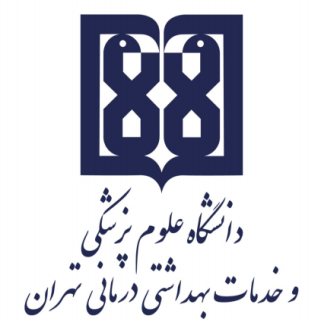 معاونت آموزشيمركز مطالعات و توسعه آموزش علوم پزشکیواحد برنامهریزی آموزشیچارچوب  طراحی«طرح دوره»اطلاعات درس:گروه آموزشی ارایه دهنده درس: مراقبت ویژه و مدیریت پرستاریعنوان درس: برنامه ريزي راهبردي و عملياتي در پرستاريکد درس: 2060008	نوع و تعداد واحد: 2 واحد(1 واحد نظری- 1 واحد کارآموزی(نام مسؤول درس: دکتر محمدعلی چراغیمدرس/ مدرسان:   دکتر محمدعلی چراغی    پیشنیاز/ همزمان: نظریههای نوین مدیریت و رهبری در پرستاریرشته و مقطع تحصیلی: کارشناسی ارشد مدیریت پرستاریاطلاعات مسؤول درس:رتبه علمی: استادرشته تخصصی: پرستاریمحل کار: دانشکده پرستاری و مامایی تهرانتلفن تماس: 66927171 داخلی 504نشانی پست الکترونیک: mcheraghi@tums.ac.irhttps://scholar.google.com/citations?user=mDX286oAAAAJ&hl=enhttps://orcid.org/0000-0003-4868-6315http://tums.ac.ir/faculties/mcheraghiتوصیف کلی درس (انتظار میرود مسؤول درس ضمن ارائه توضیحاتی کلی، بخشهای مختلف محتوایی درس را در قالب یک یا دو بند، توصیف کند): در این درس، فراگیران با فرآیند برنامه ریزی راهبردی و عملیاتی آشنا شده و تفاوت آن را با سایر برنامه ریزی های رایج درک می کنند و ضمن آشنایی با شیوه ها یا الگوهای برنامه ریزی استراتژیک، مهارت لازم را در زمینه نحوه اجرای استراتژی ها در حد تسلط کسب مینمایند.  اهداف کلی/ محورهای توانمندی:کسب شناخت نسبت به فرآیند برنامه ریزی راهبردی و عملیاتی؛ مراحل و فرآیند اجرایی آن و توانمندسازی فراگیران برای استفاده از آن در جهت ارتقای کیفیت خدمات پرستاریاهداف اختصاصی/ زیرمحورهای هر توانمندی:پس از پایان این درس انتظار میرود که فراگیر:شیفت پارادایم و روندهای معاصرِ اثرگذار بر روی سازمان های مراقبت سلامت را تعیین نمایند.نیروهای فرهنگی،سیاسی و اجتماعی احتمالی تاثرگذار بر پیش بینی دقیق برنامه ریزی راهبردی را تجزیه و تحلیل نمایند.گام های مورد نیاز برای تدوین برنامه ریزی راهبردی موفقیت آمیز را توصیف نمایند. موانع فراروی برنامه ریزی و تدابیر رهبر-مدیر در راستای کاهش یا رفع این موانع را تعیین نمایند.معیارهای وارسی دوره ای جهت اِعمال اصلاحات دوره ای مورد نیاز در برنامه ریزی راهبردی را در نظر بگیرند.در مورد ارتباط بین بیانیه مأموریت سازمان، فلسفه، مقاصد، اهداف، خط مشی ها، رویه ها و ضوابط و مقررات بحث کنند.برای یک سازمان مشخص یا متصور، بیانیه مأموریت،فلسفه سازمانی، فلسفه خدمات پرستاری، مقاصد، اهداف مناسب بنویسند. در مورد اتخاذ تدابیر لازم برای مدیریت کشمکش های ارزشی فردی و سازمانی بحث کنند.الگوی برنامه ریزی شخصی خود را توصیف نمایند.معیارهای ارزشی دوره ای جهت ارتقاء خود-آگاهی خویش در مسیر برنامه ریزی راهبردی و عملیاتی را بازشناسی نمایند.  روشهای یاددهی- یادگیری با عنایت به رویکرد آموزشی انتخاب شده:رویکرد مجازی* کلاس وارونه 	 یادگیری مبتنی بر بازی دیجیتال یادگیری مبتنی بر محتوای الکترونیکی تعاملی* یادگیری مبتنی بر حل مسئله (PBL) 	* یادگیری اکتشافی هدایت شده 	 یادگیری مبتنی بر سناریوی متنی 	 یادگیری مبتنی بر مباحثه در فروم 	سایر موارد (لطفاً نام ببرید) ---  Strategic planning Brief Writing/Journal Watching/Strategic planning-based Web-site Scanningرویکرد حضوری* سخنرانی تعاملی (پرسش و پاسخ، کوئیز، بحث گروهی و ...) 	 بحث در گروههای کوچک 	 ایفای نقش 	* یادگیری اکتشافی هدایت شده 	 یادگیری مبتنی بر تیم (TBL) 	* یادگیری مبتنی بر حل مسئله (PBL) 	 یادگیری مبتنی بر سناریو 		 استفاده از دانشجویان در تدریس (تدریس توسط همتایان) 	 یادگیری مبتنی بر بازی سایر موارد (لطفاً نام ببرید) ---Strategic planning Brief Writing/Journal Watching/Strategic planning-based Web-site Scanningرویکرد ترکیبیترکیبی از روشهای زیرمجموعه رویکردهای آموزشی مجازی و حضوری، به کار میرود.لطفا نام ببرید ...Strategic planning Brief Writing/Journal Watching/Strategic planning-based Web-site Scanningعملی/کارآموزی 1 واحد(51 ساعت)دانشجویان مؤظف هستند ضمن حضور فعال در عرصه های خدمات پرستاری، به تدوین و نقد برنامه های راهبردی و عملیاتی، خط مشی ها در حیطه خدمات پرستاری؛ در راستای مفاهیم درسی و اصول متناسب با محیط خاص بپردازند تا تجارب لازم را برای برنامه ریزی مدیریت بخش ها در راستای برنامه ریزی استراتژیک کسب نمایند. تدوین خلاصه برنامه راهبردی و عملیاتی در پرستاری؛ هم راستا با تکلیف تکوینی بخش نظری به عنوان ارزشیابی تکوینی و نهایی قلمداد میشود. تقویم درس:وظایف و انتظارات از دانشجو (منظور وظایف عمومی دانشجو در طول دوره است. وظایف و انتظاراتی  نظیر حضور منظم در کلاس درس، انجام تکالیف در موعد مقرر، مطالعه منابع معرفی شده و مشارکت فعال در برنامههای کلاس)حضور فعال در کلاس پشتکار و جدیت در ارائه سریع و به موقع تکالیف و بررسی های موردیشرکت در بحث گروهی با استناد به مطالعات و منابع موجود و برنامه های راهبردی بین المللی و منطقه ای در پرستاری و وارسی مجلات مرتبط (Journal Watching and International and regional nursing strategic program watching)روش ارزیابی دانشجو: ذکر نوع ارزیابی (تکوینی/تراکمی)                         ذکر روش ارزیابی دانشجوذکر سهم ارزشیابی هر روش در نمره نهایی دانشجوارزیابی تکوینی (سازنده): ارزیابی دانشجو در طول دوره آموزشی با ذکر فعالیتهایی که دانشجو به طور مستقل یا با راهنمایی استاد انجام میدهد. این نوع ارزیابی میتواند صرفا با هدف ارایه بازخورد اصلاحی و رفع نقاط ضعف و تقویت نقاط قوت دانشجو صورت پذیرفته و یا با اختصاص سهمی از ارزیابی به آن، در نمره دانشجو تأثیرگذار باشد و یا به منظور تحقق هر دو هدف، از آن استفاده شود. نظیر: انجام پروژههای مختلف، آزمونهای تشخیصی ادواری، آزمون میان ترم مانند کاربرگهای کلاسی و آزمونک (کوییز) های کلاسی ارزیابی تراکمی (پایانی): ارزیابی دانشجو در پایان دوره است که برای مثال میتواند شامل موارد زیر باشد:  آزمونهای کتبی، شفاهی و یا عملی با ذکر انواع آزمونها برای مثال آزمونهای کتبی شامل آزمونهای کتبی بسته پاسخ اعم از «چندگزینهای»، «جورکردنی گسترده»، «درست- نادرست» و آزمونهای کتبی باز پاسخ اعم از تشریحی و کوته پاسخ، آزمونهای استدلالی نظیر آزمون ویژگیهای کلیدی، سناریونویسی با ساختن فرضیه و ....، آزمونهای عملی که برای مثال میتواند شامل انواع آزمونهای ساختارمند عینی نظیر OSCE، OSLE و ... و یا ارزیابی مبتنی بر محل کار با استفاده از ابزارهایی نظیرDOPS، لاگبوک، کارپوشه (پورت فولیو)، ارزیابی 360 درجه و ..... باشد. ارزشیابی تکوینی شامل موارد ذیل: شرکت در بحث گروهی با استناد به مطالعات و منابع موجود و برنامه های راهبردی بین المللی و منطقه ای در پرستاری و وارسی مجلات مرتبط (Journal Watching and International and regional nursing strategic program watching) 40 درصد نمرهارائه سمینار و پروژه در مورد یکی از مسائل و مشکلات بیمارستان و راه حل های پیشنهادی/ اجرا شده با نگاه برنامه راهبردی و عملیاتی 60 درصد نمرهمنابع: منابع شامل کتابهای درسی، نشریههای تخصصی، مقالهها و نشانی وبسایتهای مرتبط میباشد.      الف) کتب:سازمان استراتژی محور. رابرت اس. کاپلان؛ دیوید پی. نورتون. ترجمه: بختیاری، پرویز. تهران: انتشارات سازمان مدیریت صنعتی، 1391Leadership roles and management functions in nursing: theory and application / Bessie L. Marquis, Carol J. Huston. Ninth edition. | Philadelphia: Wolters Kluwer Health, [2017]Strategy program of school of Nursing and Midwifery; Tehran University of Medical sciences. Available from: http://fnm.tums.ac.ir/userfiles/1en/strategy.pdf      ب) مقالات:Policy, Politics, & Nursing Practice. Sage Publishing JournalJournal of Nursing RegulationJournal of Nursing AdministrationJournal of Nursing Management      ج) محتوای الکترونیکی:http://rcqhm.tums.ac.ir/drive/view/140ecf1c4e0fe04c077561b28771fc14/%D8%A8%D8%B1%D9%86%D8%A7%D9%85%D9%87%20%D8%B1%D8%A7%D9%87%D8%A8%D8%B1%D8%AF%DB%8C%20%DA%AF%D8%B1%D9%88%D9%87%20%D8%B3%D9%84%D8%A7%D9%85%D8%AA%20%D9%85%D8%B9%D9%86%D9%88%DB%8C%20%D8%AF%D8%A7%D9%86%D8%B4%DA%AF%D8%A7%D9%87%20%D8%B9%D9%84%D9%88%D9%85%20%D9%BE%D8%B2%D8%B4%DA%A9%DB%8C%20%D8%AA%D9%87%D8%B1%D8%A7%D9%86.pdf      د) منابع برای مطالعه بیشتر:https://stanfordhealthcare.org/health-care-professionals/nursing/about/strategic-plan.htmlرویکرد آموزشی:  مجازی  حضوری* ترکیبینام مدرس/ مدرسانفعالیتهای یادگیری/ تکالیف دانشجو روش تدریسعنوان مبحثجلسهدکتر چراغیمشارکت در بحث/ تهیه جدول تحلیل راهبردی بر خودسخنرانی و ارائه چارچوب تمرین تحلیل راهبردی خودآشنایی با طرح درس و مقدمهای  براهمیت برنامه ریزی راهبردی در پرستاری: آشنايي با طرح درس و شيوه تدريسمرور برنامه راهبردی فردی و ضرورت برنامه ریزی راهبردی فردی و سازمانی1رصد آینده و تغییرات پارادایمی: اصول و مفاهیم مبانی مدیریت راهبردیتشخیص شیفت پارادایمی در بازار سلامتنقش های رهبری و عملکردهای مدیریتی در قبال تنظیم راهبردها2فرآیند برنامه ریزی راهبردی: سطوح مختلف برنامه ریزی(استراتژیک،میانی و عملیاتی)و فرآیند اجراجایگاه سازمانی و الگوهای برنامه ریزی استراتژیکتحلیل SWOT3تدوین بیانیه های:چشم اندازماموریتفلسفه سازمان و خدماتمقاصد و اهداف4تحلیل و استخراج راهبرد بافتاریکارت متوازن (BSC)5تدوین خلاصه برنامه ریزی راهبردی: گام به گام در تهیه خلاصه برنامه راهبردی6تدوین پروژه های بهبود و بازنگری اصلاحی7ارائه خلاصه برنامه راهبردی تدوین شده فراگیران8